През периода са регистрирани общо 518 случая на заразни заболявания, от които: 64 случая на грип и остри респираторни заболявания (ОРЗ); Общата заболяемост от грип и ОРЗ за областта е  77,70 %ооо на 10000 души.     Регистрирани остри респираторни заболявания (ОРЗ) по възрастови групи през периода: 452 регистрирани случая на заболели от COVID-19. Заболяемост за областта за 14 дни на 100000 жители към 21.03.2021г. – 398,1 %ооо при 613,8%ооо за Р. България1 случай на въздушно-капкова инфекция- варицела;  1 случай на инфекция с множествен механизъм на предаване -  ХИВ;На територията на област Добрич през отчетния период няма регистрирани хранителни взривове.ДИРЕКЦИЯ „НАДЗОР НА ЗАРАЗНИТЕ БОЛЕСТИ”Направена е 1 проверка на обект в лечебно заведение за болнична и извънболнична медицинска помощ.Извършени епидемиологични проучвания на регистрирани заразни болести - 454 бр.В отдел Медицински изследвания са изработени 88 проби (бърз тест за антитела -13 и бърз антигенен тест-75), от тях  положителни  - 32 бр. (бърз тест за антитела 10бр. (8бр.- IgG и 2бр.- IgМ)  и бърз антигенен тест - 22бр.).През консултативния кабинет по СПИН /КАБКИС/ няма преминали лица. ДИРЕКЦИЯ „МЕДИЦИНСКИ ДЕЙНОСТИ”Извършени са общо 6 проверки, от които 1 бр. на лечебно заведение за болнична помощ, 2 бр. на лечебни заведения за извънболнична помощ, 2 бр. проверки на аптеки. Няма установени нарушения. Подготвени и изпратени документи за промяна в обстоятелствата към Изпълнителна Агенция Медицински надзор за издаване удостоверения на ОПЛ- 1.Приети  и обработени- 9 жалби.За периода в РКМЕ са приети и обработени 131 медицински досиета, извършени са 110 справки, изготвени са 66 преписки и 81 бр. МЕД за протокола за ТП на НОИ, проверени са 131 експертни решения (ЕР).ДИРЕКЦИЯ „ОБЩЕСТВЕНО ЗДРАВЕ”Предварителен здравен контрол:Извършени са общо 4 проверки на обекти с обществено предназначение (ООП) в процедура по регистрация, вкл. и по изпълнение на предписания. Регистрирани са 4 ООП.През периода са извършени 77 основни проверки по текущия здравен контрол.Реализираните насочени проверки са общо 112: 21 - от тях са извършени във връзка с контрола по тютюнопушенето и продажбата на алкохол; 33 - по осъществяване контрола върху ДДД-мероприятията; 2 – по  изпълнение на предписания  и заповед;  56 – в обекти с обществено предназначение и др. обществено достъпни места относно спазване на противоепидемичните мерки.Лабораторен контрол:Питейни води: физико-химичен и микробиологичен контрол – 6 бр. проби, от тях 2 проби не съответстват по физико-химичен показател нитрати.Във връзка с насочен здравен контрол са изследвани по физико-химични и микробиологични показатели – 2 проби, които съответстват на нормативните изисквания.Минерални води: не са пробонабирани.Води за къпане: - води от плувни басейни - физико-химичен и микробиологичен контрол – 2 бр. проби, от тях 2 проби не съответстват (1 проба – по физико-химичен показател перманганатна окисляемост; 1 – по физико-химични показатели перманганатна окисляемост, нитрити и микробиологичен показател Микробно число).Козметични продукти: не са пробонабирани.Биоциди и дезинфекционни разтвори: не са пробонабирани.Физични фактори на средата: не са измервани. По отношение на констатираните отклонения от здравните норми са предприети следните административно-наказателни мерки:издадени са 3 предписания за провеждане на задължителни хигиенни мерки;съставени са  2 акта за установени административни нарушения, на физически лица.Дейности по профилактика на болестите и промоция на здравето (ПБПЗ):Проведени са 1 обучение   и  7   лекции с обхванати 160  лица в учебни заведения от гр. Добрич и с. Крушари, при провеждането на които са  предоставени 100 бр. здравно-образователни материали. Оказана  4 бр. методична дейност на 8  лица (педагози и медицински специалисти).Във връзка с отбелязване на 22 март 2021 г. – Световен ден ва водата е изготвен информационен бюлетин, който е разпространен до местните медийни и електронни издания.	СЕДМИЧЕН ОТЧЕТ ПО СПАЗВАНЕ ЗАБРАНАТА ЗА ТЮТЮНОПУШЕНЕЗа периода 12.03 – 18.03.2021 г. по чл. 56 от Закона за здравето са извършени 20 проверки в 20 обекта ( 20 други закрити обществени места по смисъла на § 1а от допълнителните разпоредби на Закона за здравето). Не са констатирани нарушения на въведените забрани и ограничения за тютюнопушене в закритите и някои открити обществени места. Няма издадени предписания и актове.Д-Р СВЕТЛА АНГЕЛОВАДиректор на Регионална здравна инспекция-Добрич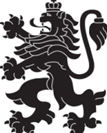 РЕПУБЛИКА БЪЛГАРИЯМинистерство на здравеопазванетоРегионална здравна инспекция-ДобричСЕДМИЧЕН ОПЕРАТИВЕН БЮЛЕТИН НА РЗИ-ДОБРИЧза периода- 12.03 – 18.03.2021 г. (11-та седмица)  0-4 г.5-14 г.15-29 г.30-64 г+65 г.общоЗаболяемост %оо112712056477,70%ооо